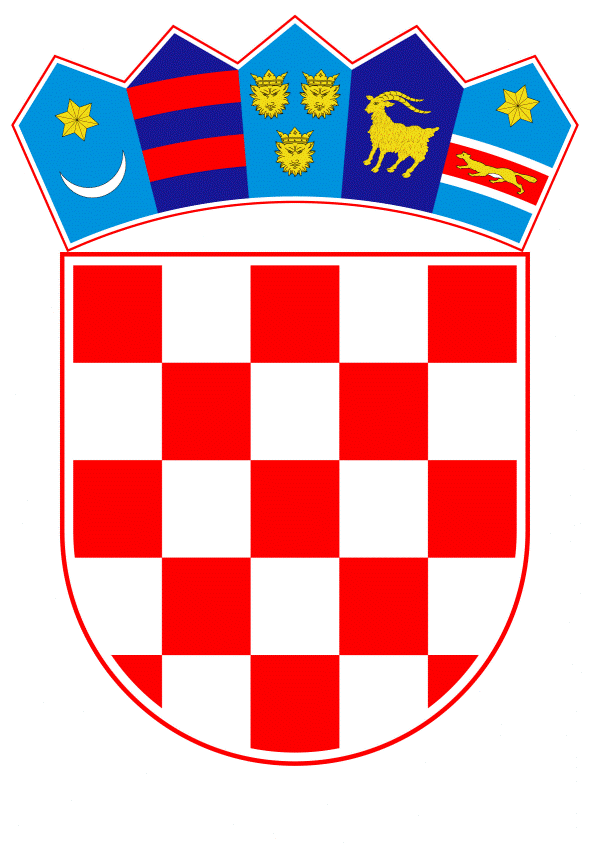 VLADA REPUBLIKE HRVATSKEZagreb, 20. ožujka 2019.______________________________________________________________________________________________________________________________________________________________________________________________________________________________PRIJEDLOGNa temelju članka 31. stavka 3. Zakona o Vladi Republike Hrvatske (Narodne novine, br. 150/11, 119/14, 93/16 i 116/18) i točaka II. i III. Odluke o kriterijima i postupku za prihvaćanje pokroviteljstva Vlade Republike Hrvatske (Narodne novine, broj 44/16), Vlada Republike Hrvatske je na sjednici održanoj __________ 2019. godine donijelaZ A K L J U Č A K1.		Vlada Republike Hrvatske prihvaća pokroviteljstvo nad Konferencijom o poduzetničkim zonama na području pet slavonskih županija (Otok, 10. svibnja 2019. godine) sukladno molbi Ministarstva gospodarstva, poduzetništva i obrta.2.		Prihvaćanjem pokroviteljstva Vlada Republike Hrvatske ne preuzima nikakve financijske obveze.Klasa:	 		Urbroj:			Zagreb,			                                                                                              PREDSJEDNIK                                                                                               mr. sc. Andrej PlenkovićO B R A Z L O Ž E N J EOvim Zaključkom Vlada Republike Hrvatske prihvaća pokroviteljstvo nad Konferencijom o poduzetničkim zonama na području pet slavonskih županija (u daljnjem tekstu Konferencija), sukladno zamolbi Ministarstva gospodarstva, poduzetništva i obrta.Ministarstvo gospodarstva, poduzetništva i obrta zajedno s Gradom Otokom u Vukovarsko-srijemskoj županiji organizira ovu Konferenciju koja će se održati 10. svibnja 2019. godine.Konferencija se organizira radi aktivnog promoviranja Slavonije kao poželjne investicijske destinacije. Cilj Konferencije je potencijalnim investitorima na jednom mjestu predstaviti poduzetničke zone u pet slavonskih županija, pružiti ključne informacije o poticajnim mjerama (nacionalna i lokalna razina) te predstaviti nekoliko tvrtki koje su već uspješno provele svoje investicije na ovome području.Konferencija će se održati u konferencijskoj dvorani Gradske uprave u Gradu Otoku, a predviđen je i obilazak Poduzetničke zone Otok te posjet poduzetniku – tvrtki Bjelin d.o.o. koja posluje u zoni.Prihvaćanjem pokroviteljstva Vlada Republike Hrvatske ne preuzima nikakve financijske obveze.Predlagatelj:Ministarstvo gospodarstva, poduzetništva i obrtaPredmet:Prijedlog za prihvaćanje pokroviteljstva Vlade Republike Hrvatske nad Konferencijom o poduzetničkim zonama na području pet slavonskih županija (Otok, 10. svibnja 2019. godine) 